Zastupiteľstvo Bratislavského samosprávneho kraja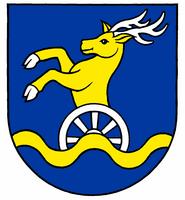 UZNESENIEč. 51 – 53 / 2016zo zasadnutia Zastupiteľstva Bratislavského samosprávneho krajazo dňa10.06.2016Otvorenie zasadnutiaVoľba overovateľov zápisnice, návrhovej komisie a schválenie programuNávrh na prenájom areálu bývalej Strednej odbornej školy chemickej, Račianska 78, Bratislava Nadácii Cvernovka ako prípadu hodného osobitného zreteľa za účelom vytvorenia kreatívneho centrauznesenie č. 51 / 2016Poskytnutie dotácie Regionálnym cestám Bratislava, a.s. na opravu miestnych komunikácií v správe mestských častí Hlavného mesta Slovenskej republiky Bratislavy v zmysle VZN BSK č. 6/2012 o poskytovaní dotácií z rozpočtu Bratislavského samosprávneho krajauznesenie č. 52 / 2016Zámer nadobudnutia majetkovej účasti v spoločnosti prevádzkujúcej prímestskú autobusovú dopravuuznesenie č. 53 / 2016Rôzne – Všeobecná rozprava a interpelácieZáverZastupiteľstvo Bratislavského samosprávneho krajaUZNESENIENávrh na prenájom areálu bývalej Strednej odbornej školy chemickej, Račianska 78, Bratislava Nadácii Cvernovka ako prípadu hodného osobitného zreteľa za účelom vytvorenia kreatívneho centraUZNESENIE č. 51 / 2016zo dňa 10.06.2016Zastupiteľstvo Bratislavského samosprávneho kraja po prerokovaní materiálus ch v a ľ u j eako prípad hodný osobitného zreteľa v zmysle ustanovenia § 9a ods. 9 písm. c) zákona                č. 446/2001 Z. z. o majetku vyšších územných celkov v znení neskorších predpisov nájom nehnuteľného majetku vo vlastníctve Bratislavského samosprávneho kraja na účel vytvorenia a prevádzkovania Kreatívneho centra; pričom osobitným zreteľom je vybudovanie kreatívneho centra v zmysle podpory talentu a potenciál profesionálov z oblasti kreatívneho priemyslu, najmä začínajúcich umelcov, kreatívcov, IT vývojárov a výskumníkov; sprístupňovanie areálu verejnosti a tvorba kultúrneho a spoločenského programu, vrátane vytvorenia možností trávenia voľného času pre deti a mládež, s dôrazom na kultúrne a spoločenské presahy na bezprostredné okolie, mesto a región Bratislavy; kontinuita a podpora genia loci bývalého školského areálu v zmysle programov duálneho vzdelávania (príprava do praxe) a vzdelávania v oblasti kultúry a umenia; a to: pozemky:parcela č. 13418/1, zastavané plochy a nádvoria o výmere 1785 m2;parcela č. 13418/2, ostatné plochy o výmere 9449 m2;parcela č. 13418/3, zastavané plochy a nádvoria o výmere 14 m2;parcela č. 13419/1, zastavané plochy a nádvoria o výmere 1924 m2;parcela č. 13419/2, zastavané plochy a nádvoria o výmere 142 m2;parcela č. 13419/3, zastavané plochy a nádvoria o výmere 128 m2;parcela č. 13419/4, zastavané plochy a nádvoria o výmere 12333 m2;parcela č. 13419/5, zastavané plochy a nádvoria o výmere 94 m2;stavby:stavba súp. č. 1575, situovanej na parcele č. 13419/1, iná budova (budova školy);stavba súp. č. 1576, situovanej na parcele č. 13418/1, iná budova (budova internátu);stavba súp. č. 1576, situovanej na parcele č. 13418/3, spojovacia chodba;stavba súp. č. 1576, situovanej na parcele č. 13419/5, spojovacia chodba;stavba súp. č. 11726, situovanej na parcele č. 13419/2, garáže;stavba súp. č. 11727, situovanej na parcele č. 13419/3, sklad;zapísané v registri „C“ KN, vedené Okresným úradom Bratislava, Katastrálnym odborom na LV č. 4196, okres: Bratislava III, obec: Ba – m.č. Nové Mesto  v katastrálnom území Nové Mesto, ako areál bývalej SOŠ chemickej Račianska 78 – 80 s odkladacou podmienkou, že nájomná zmluva v časti „priestoru užívaného rodinou Novotných v rozsahu 64,31 m2, nachádzajúceho sa na 1 NP stavby súp. č. 1576, situovanej na parcele č.  13418/1, ktorý nie je na LV č. 4196 evidovaný ako byt“,  nadobudne účinnosť až podpísaním preberacieho a odovzdávacieho protokolu s podmienkami:   nájomcom je Nadácia Cvernovka, so sídlom Plzenská 4, 831 03  Bratislava, IČO: 50063421; doba nájmu budovy školy na parc. č. 13419/1, garáže súp. č. 11726 na parc. č. 13419/2 a skladu súp. č. 11727 na parcele č. 13419/3; spojovacích chodieb stavba súp. č. 1576 na parc. č. 13418/3 a 13419/5 a pozemkov parc. č. 13419/1-5 a parc. č. 13418/3 – určitá – 25 rokov, začína plynúť odo dňa účinnosti nájomnej zmluvy; doba nájmu budovy internátu, t.j. stavby súp. č. 1576 na parc. č. 13418/1 a pozemkov parcela č. 13418/1, parc. č. 13418/2 – určitá -  1 rok;  nájomca je povinný v tejto lehote predložiť na prerokovanie Zastupiteľstvu BSK projekt využitia internátu na ďalšie obdobie v súlade s projektom  dočasného zvýhodneného bývania, bývania určeného pre mladých a talentovaných ľudí, s dôrazom na synergie s fungujúcim kreatívnym centrom, pričom projekt musí obsahovať  aj návrh výšky nájmu za budovu internátu minimálne 10,- €/m2 ročne; v prípade schválenia predloženého projektu využitia internátu Zastupiteľstvom BSK sa doba nájmu predlžuje na 25 rokov odo dňa účinnosti nájomnej zmluvy; nájomné za stavbu súp. č. 1576,na parc. č. 13418/1 (internát) je 1,- € /ročne za prvý rok nájmu; -   nájomné za stavba súp. č. 1575, na parc.č. 13419/1(škola) je 60 000,- €/ročne; -   nájomné za pozemky 13419/1-5 a parc. č. 13418/3, a stavby na parc. č. 13419/2,3 – garáž, sklad je 1,- €/ročne;-   nájomné za pozemky parc. č. 13418/1, parc. č. 13418/2 je 1,- /ročne; záväzok a oprávnenie nájomcu na vlastné náklady a zodpovednosť vykonať stavebné úpravy, rekonštrukcie, opravy, údržbu, modernizáciu tak, aby nehnuteľnosti mohli slúžiť účelu zodpovedajúcemu dôvodu hodnému osobitného zreteľa; nájomca je oprávnený vykonať stavebné úpravy, opravu, údržbu, rekonštrukciu a modernizáciu len ak ju schválil prenajímateľ; záväzok nájomcu požiadať príslušný stavebný úrad o zmenu účelu časti stavby, ak si to stavebné úpravy, odsúhlasené prenajímateľom vyžiadajú;záväzok nájomcu oznámiť prenajímateľovi úkony pred stavebným úradom;  splnomocnenie prenajímateľa udelené nájomcovi na úkony pred stavebným úradom, súvisiace s prácami / stavebnými zmenami, na ktoré dal prenajímateľ súhlas; záväzok nájomcu vynaložiť vlastné finančné prostriedky  na predmet nájmu (budova školy), vo výške 740 000,- €; pričom investície, ktoré sú technickým zhodnotením budovy je nájomca povinný vykonať v prvých 5 rokoch nájmu; záväzok nájomcu vo výške 740 000,- € sa započítava do nájomného za budovu školy, ktoré je 60 000,- €/ročne. Záväzok nájomcu vynaložiť v prvom roku nájmu finančné prostriedky vo výške 350 000,- € na uvedenie budovy školy do prevádzkyschopného a užívaniaschopného stavu; táto čiastka sa započítava do povinných finančných investícií podľa predchádzajúceho bodu; v prípade ak nájomca nesplní svoju povinnosť, prenajímateľ má oprávnenie odstúpiť od zmluvy; finančné prostriedky vo výške 390 000,- € je nájomca povinný preinvestovať v nasledujúcich 10 rokoch nájmu;záväzok nájomcu  udržiavať budovy, ktoré sú predmetom nájmu v prevádzkyschopnom a užívaniaschopnom stave na vlastné náklady po celú dobu nájmu; nájomca je oprávnený dať predmet nájmu do podnájmu, pokiaľ takýto podnájom schváli prenajímateľ; prenajímateľ má personálne zastúpenie vo Výkonnej rade Nadácie Cvernovka v počte 2  členov, ktorí sú poslancami Zastupiteľstva BSK; Výkonná rada je orgán vytvorený za účelom koordinácie spolupráce nadácie a Bratislavského samosprávneho kraja, na ktorý prenajímateľ deleguje oprávnenie udeľovať súhlas na uzatvorenie podnájomnej zmluvy, vykonať údržbu a opravy, rekonštrukciu iné stavebné úpravy areálu a/alebo budov nachádzajúcich sa v bývalom areáli SPŠCH; prenajímateľ má personálne zastúpenie 1 členom Správnej rady Nadácie Cvernovka, člena správnej rady nominuje predseda BSK; prenajímateľ má personálne zastúpenie v Dozornej rade Nadácie Cvernovka; skončenie nájomnej zmluvy je viazané na zrušenie výkonnej rady správnou radou Nadácie Cvernovka, resp. zmenu jej pôsobnosti, a/alebo na obmedzenie /zrušenie personálneho zastúpenia Bratislavského samosprávneho kraja v orgánoch nadácie; povinnosť nájomcu pri správe CO krytov postupovať v súlade so zákonom 42/1994 Z. z. o civilnej ochrane obyvateľstva ako aj Vyhláškou Ministerstva vnútra SR č. 532/2006 Z. z. o podrobnostiach na zabezpečenie stavebnotechnických požiadaviek a technických podmienok zariadení civilnej ochrany;po skončení dohodnutej doby nájmu bude hodnota vykonaných stavebných prác, ktoré sú technickým zhodnotením, prevedená za symbolickú sumu 1,- € do vlastníctva BSK; v prípade ak nadácia Cvernovka nepodá v lehote do 5 pracovných dní po schválení nájmu z dôvodu hodného osobitného zreteľa Zastupiteľstvom BSK návrh na zmenu nadačnej listiny a údajov zapísaných do registra na Ministerstvo vnútra SR v súlade s týmto materiálom uznesenie stráca platnosť. u k l a d áriaditeľovi Úradu Bratislavského samosprávneho krajazabezpečiť prípravu a podpis nájomnej zmluvy medzi Bratislavským samosprávnym krajom a Nadáciou Cvernovka, so sídlom Plzenská 4, 831 03  Bratislava, IČO: 50063421, na základe ktorej sa bude realizovať prenájom nehnuteľností uvedených v časti A. tohto uznesenia. T: 31.7.2016Bratislava 10.06.2016Peter Ágoston						Mgr. DiS. Juraj Kadnár   overovateľ						     		overovateľIng. Tatiana MikušováoverovateľkaIng. Pavol F R E Š OpredsedaBratislavského samosprávneho krajaZastupiteľstvo Bratislavského samosprávneho krajaUZNESENIEPoskytnutie dotácie Regionálnym cestám Bratislava a.s. na opravu miestnych komunikácií v správe mestských častí Hlavného mesta Slovenskej republiky Bratislavy v zmysle VZN BSK č. 6/2012 o poskytovaní dotácií z rozpočtu Bratislavského samosprávneho krajaUZNESENIE č. 52 / 2016zo dňa 10.06.2016Zastupiteľstvo Bratislavského samosprávneho kraja po prerokovaní materiáluschvaľujeA.1.	v súlade s § 4 ods. 3. Všeobecne záväzného nariadenia Bratislavského samosprávneho kraja č. 6/2012 o poskytovaní dotácií z rozpočtu Bratislavského samosprávneho kraja výnimku z lehoty na podanie žiadosti Regionálnym cestám Bratislava a.s., Čučoriedková 6, 827 12 Bratislava, IČO 35947161 o poskytnutie dotácie nad 2. 500,- € na opravu miestnych komunikácií v správe mestských častí Hlavného mesta Slovenskej republiky BratislavyA.2.	použitie rezervného fondu v rozpočte Bratislavského samosprávneho kraja na rok 2016 vo výške 200. 000,- € na kapitálové výdavky v podprograme 3.3: Majetok – investície, údržbaA.3.	presun bežných výdavkov v rozpočte Bratislavského samosprávneho kraja na rok 2016 z podprogramu 3.2: Informačno - technologický systém vo výške 164. 990,- € a z podprogramu 3.3: Majetok – investície, údržba vo výške 559. 010,- € na podprogram 14.3: Podpora infraštruktúry v regióne v celkovej výške 724. 000,- €.A.4.	dotáciu na bežné výdavky v celkovej výške 1. 020. 000,- € z programu 14.3: Podpora infraštruktúry v regióne za účelom financovania projektu Regionálnych ciest Bratislava a.s., Čučoriedková 6, 827 12 Bratislava, IČO 35947161 na opravu miestnych komunikácií v správe mestských častí Hlavného mesta Slovenskej republiky Bratislavy, ako projektu mimoriadneho významu na zabezpečenie vyhovujúcej dopravnej infraštruktúry pre podporu regionálneho rozvoja, ktorá je spoločným záujmom Bratislavského samosprávneho kraja a Hlavného mesta Slovenskej republiky Bratislavy v prospech celého územia Bratislavského samosprávneho kraja, v súlade s § 3 písm. c) a § 5 ods. 3. Všeobecne záväzného nariadenia Bratislavského samosprávneho kraja č. 6/2012 o poskytovaní dotácií z rozpočtu Bratislavského samosprávneho kraja a v súlade so stanoviskom a odporúčaním osobitnej komisie na posudzovaní dotácií s podmienkami:finančné prostriedkov z poskytnutej dotácie budú vedené na osobitnom účte, z ktorého budú uhrádzané záväzky voči dodávateľom,príjemca dotácie bude postupovať v súlade so zákonom č. 343/2015 Z. z. o verejnom obstarávaní a o zmene a doplnení niektorých zákonov v znení zákona č. 438/2015 Z.z.,príjemca použije finančné prostriedky z poskytnutej dotácie vo výške 60. 000,- € pre každú mestskú časť Hlavného mesta Slovenskej republiky Bratislavy na opravu miestnych komunikácií v jej správe.u k l a d áriaditeľovi Úradu Bratislavského samosprávneho krajapripraviť návrh systémového riešenia financovania údržby ciest II. a III. triedy na celom území BSK.T: decembrové Zastupiteľstvo 2016Bratislava 10.06.2016Peter Ágoston						Mgr. DiS. Juraj Kadnár   overovateľ						     		overovateľIng. Tatiana MikušováoverovateľkaIng. Pavol F R E Š OpredsedaBratislavského samosprávneho krajaZastupiteľstvo Bratislavského samosprávneho krajaUZNESENIEZámernadobudnutia majetkovej účasti v spoločnosti prevádzkujúcej prímestskú autobusovú dopravuUZNESENIE č. 53 / 2016zo dňa 10.06.2016Zastupiteľstvo Bratislavského samosprávneho kraja po prerokovaní materiálus ch v a ľ u j eprípravu zámeru nadobudnutia majetkovej účasti v spoločnosti prevádzkujúcej prímestskú autobusovú dopravu  s p l n o m o c ň u j epredsedu Bratislavského samosprávneho kraja konať vo veci zabezpečenia všetkých potrebných krokov v rámci prípravy realizácie predmetného zámeruu k l a d áriaditeľovi Úradu Bratislavského samosprávneho krajainformovať Zastupiteľstvo BSK o postupe prípravy realizácie zámeruT: priebežneBratislava 10.06.2016Peter Ágoston						Mgr. DiS. Juraj Kadnár   overovateľ						     		overovateľIng. Tatiana MikušováoverovateľkaIng. Pavol F R E Š OpredsedaBratislavského samosprávneho kraja